Dear Lake Lover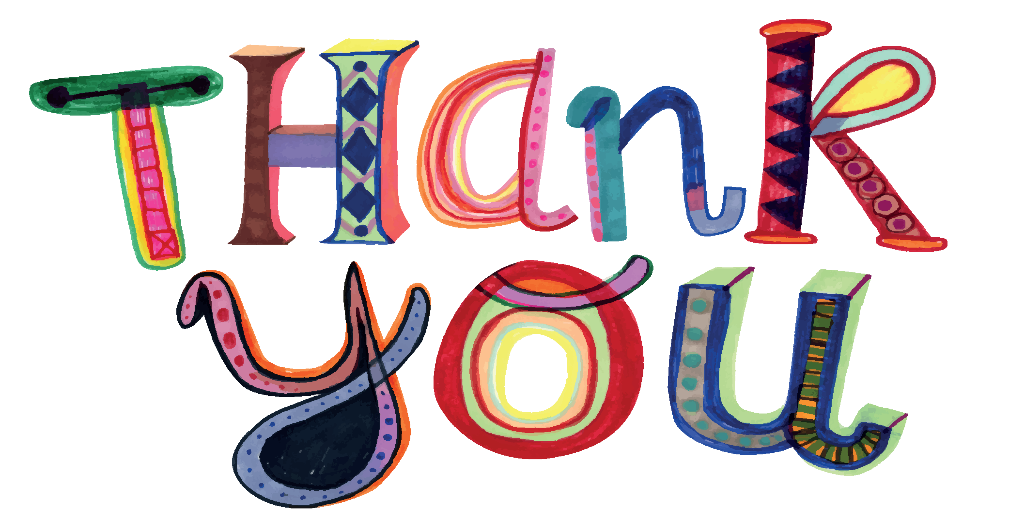 Thank you very much for choosing Skipping Rock Lake House as your getaway.  It was our pleasure to host you and your group.  We hope that you enjoyed your stay and will make our cottage a preferred choice for your next getaway.We invite you to leave us a review for future clients to read about your experience.  Your review allows us to see what we are doing right, as well as learn what we can improve upon.From the bottom of our hearts, we graciously thank you!Jason, Lisa & Heather Your Skipping Rock Lake House Team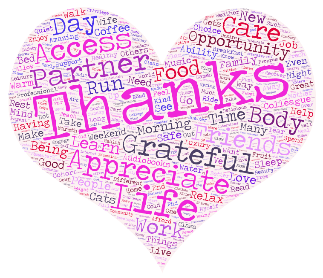 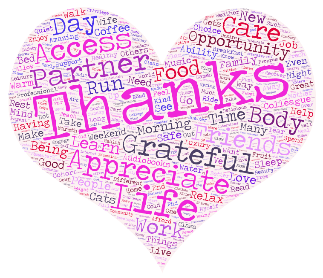 